                                               РЕШЕНИЕОб утверждении Порядка расчета начального (минимального) размера оплаты за размещение средств рекламных конструкций на объектах, находящихся в муниципальной собственности муниципального образования «Унцукульский район»Принято Собранием депутатов                                2 сентября 2021 года № 83В соответствии с Федеральным законом от 06 октября 2003 года№ 131-ФЗ «Об общих принципах организации местного самоуправления в Российской Федерации», Уставом муниципального образования «Унцукульский район», постановлением главы муниципального района №94  от12.07.20211 г.  «Об утверждении Правил размещения рекламных конструкций на территории муниципального образования «Унцукульский район», Собрание депутатов муниципального района                                                   РЕШАЕТ:1.Утвердить прилагаемый Порядок расчета начального (минимального) размера оплаты за размещение средств наружной рекламы на объектах, находящихся в муниципальной собственности муниципального образования «Унцукульский район».2.Опубликовать настоящее решение в средствах массовой информации в районной газете «Садовод» и разместить на официальном сайте муниципального образования «Унцукульский район».3.Настоящее решение вступает в силу со дня его официального опубликования.Глава муниципального района                                        И.М.Нурмагомедов              Приложение к решению Собрания депутатовмуниципального районаот 02.09.2021 г. №83                                               ПОРЯДОКрасчета начального (минимального) размера оплаты за размещение средствнаружной рекламы на объектах, находящихся в муниципальной собственностимуниципального образования «Унцукульский район»Настоящий Порядок применяется в соответствии с Правилами размещения средств наружной рекламы и информации в муниципальном образовании «Унцукульский район» (далее - Правила) при расчете начального (минимального) размера оплаты за размещение средств наружной рекламы на объектах, находящихся в муниципальной собственности Унцукульского муниципального района.За размещение наружной рекламы на объектах, находящихся в муниципальной собственности Унцукульского муниципального района, взимается оплата в размере, определяемом по результатам проведения торгов (конкурсов или аукционов) на право размещения рекламных конструкций, и в порядке, установленном Правилами и договором на установку и эксплуатацию рекламной конструкции в муниципальном образовании «Унцукульский район».При проведении торгов (конкурсов или аукционов) на право размещения рекламных конструкций за основу берется начальный (минимальный) размер оплаты за размещение средства наружной рекламы на объектах, находящихся в муниципальной собственности Унцукульского муниципального района, рассчитывается в соответствии с настоящим Порядком.Начальный (минимальный) размер оплаты за размещение средства наружной рекламы определяется исходя из ее типа, размера, вида и содержания, места и периода ее размещения и других характеристик.Расчет начального (минимального) размера ежемесячной оплаты за размещение средств наружной рекламы определяется по следующей формуле (в рублях, без учета налога на добавленную стоимость):А = Абс х S х П х К1 х К2 х КЗ х К4 х К5,где:А - размер оплаты в месяц;Абс - базовая ставка оплаты за 1 кв. м рекламной информационной поверхности в месяц, размер которой принимается равным 100 (сто) рублям;S - площадь информационного поля средства наружной рекламы (кв. м);П - период размещения средства наружной рекламы (в месяцах);К - коэффициенты, учитывающие различные особенности размещения средств наружной рекламы:К1 - коэффициент, отражающий зависимость размера оплаты от места расположения (учитывающий территориальную привязку) средства наружной рекламы на объекте, находящемся в муниципальной собственности Унцукульского муниципального района;К2 - коэффициент, отражающий зависимость размера оплаты от площади информационного поля средства наружной рекламы;КЗ - коэффициент, отражающий зависимость размера оплаты от особенностей размещения отдельных видов средств наружной рекламы (типов рекламоносителей);К4 - коэффициент, стимулирующий внедрение более сложных современных технологий;К5 - коэффициент, отражающий зависимость размера оплаты от содержания рекламы (информации).Значения коэффициентов К1-К5 приведены в приложении к настоящему Порядку.                    Приложение № 1                                             к Порядку расчета начального (минимального) размера                                             оплаты за размещение средств наружной рекламы на                                             объектах, находящихся в муниципальной собственности                                             Унцукульского муниципального районаКОЭФФИЦИЕНТЫ, УЧИТЫВАЮЩИЕ РАЗЛИЧНЫЕ ОСОБЕННОСТИРАЗМЕЩЕНИЯ СРЕДСТВ НАРУЖНОЙ РЕКЛАМЫ И ОТРАЖАЮЩИЕ ЗАВИСИМОСТЬ РАЗМЕРА ОПЛАТЫК1 - коэффициент, отражающий зависимость размера оплаты от места расположения (учитывающий территориальную привязку) средства наружной рекламы на объекте, находящемся в муниципальной собственности Унцукульского муниципального района.К2 - коэффициент, отражающий зависимость размера оплаты от площади информационного поля средства наружной рекламы.К3 - коэффициент, отражающий зависимость размера оплаты от особенностей размещения отдельных видов средств наружной рекламы (типов рекламоносителелей)К4 - коэффициент, стимулирующий внедрение более сложных современных технологий.К5 - коэффициент, отражающий зависимость размера оплаты от содержания рекламы информации.Примечание: в случаях возникновения условий одновременного применения различных значений одного и того же коэффициента применяется наибольшее значение коэффициента.                                                РЕСПУБЛИКА ДАГЕСТАН                                                      Унцукульский район                              Собрание депутатов муниципального района             68950 Республика Дагестан Унцукульский район, п. Шамилькала,                          ул.М. Дахадаева 3, т. 55-62-87 Email: uncuk_sobranie№ п/пЗоны размещения средств наружной рекламыЗначение коэффициента К11.1.Зона 1 - зоны исторического наследия:центральная площадь; территории, прилегающие к памятникам архитектуры и культуры, монументам, культовым сооружениям (территории, размещение средств рекламы в непосредственной близости от которых является помехой для визуального восприятия памятника); территории парков, памятников природы и садово-паркового искусства11.2.Зона 2 - зоны особого значения:11.3.Зона 3 - зоны общего значения: территории и объекты района, не вошедшие в зону 1 и 21№п/пПлощадь информационного поля средства наружной рекламыЗначение коэффициента К22.1.До 5 кв. м включительно22.2.От 5,01 до 18 кв. м включительно1,82.3.От 18,01 до 50 кв. м включительно1,62.4.Свыше 50 кв. м1,4Виды средств наружной рекламы (тип рекламоносителя)Значение коэффициента К33.1.Щитовые установки и объемно- пространственные конструкции13.2.Наземные панно13.3.Крышные установки13.4.Настенные панно13.5.Средства наружной рекламы, размещаемые на мачтах - опорах уличного освещения, опорах контактной сети, столбах, дорожных знаках, уличной мебели13.6.Проекционные установки, электронные экраны (электронные табло, медиафасады)13.7Другие средства наружной рекламы1Значениекоэффициента  К44.1При отсутствии подсвета (за исключением флаговых композиций, навесов, зонтов, проекционных установок, электронных экранов (электронных табло), медиафасадов, маркиз)14.2При наличии подсвета (за исключением флаговых композиций, навесов, зонтов, проекционных установок, электронных экранов (электронных табло), медиафасадов, маркиз)14.3Для конструкций с автоматической сменой экспозиции:проекционных установокэлектронных экранов (электронных табло) имеющих 3 информационных поляимеющих более 4 информационных полей11114.4В остальных случаях1Реклама / ИнформацияЗначение коэффициент аК55.1.Районная некоммерческая информация (социальная реклама культурно-массовых, спортивных,0,1благотворительных, просветительских и иных социально значимых мероприятий)5.2.Коммерческая реклама15.3.Реклама игорного бизнеса, табачных изделий, слабоалкогольных и алкогольных напитков1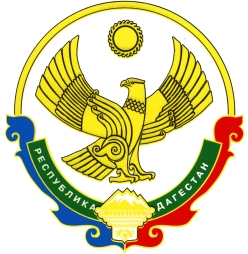 